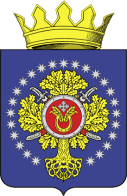 УРЮПИНСКИЙ МУНИЦИПАЛЬНЫЙ РАЙОНВОЛГОГРАДСКОЙ ОБЛАСТИУРЮПИНСКАЯ  РАЙОННАЯ  ДУМАР  Е  Ш  Е  Н  И  Е14 декабря 2023 года	                  № 39/595О внесении изменения в Положение о порядке предоставления из бюджета Урюпинского муниципального района бюджетам сельских поселений, входящих в состав Урюпинского муниципального района, иных межбюджетных трансфертов на развитие общественной, социальной  и инженерной инфраструктуры муниципального значения, утвержденное решением Урюпинской районной Думы от 22 октября 2010 года № 15/117         Рассмотрев обращение главы Урюпинского муниципального района о внесении изменения в Положение о порядке предоставления из бюджета Урюпинского муниципального района бюджетам сельских поселений, входящих в состав Урюпинского муниципального района, иных межбюджетных трансфертов на развитие общественной, социальной  и инженерной инфраструктуры муниципального значения, утвержденное решением Урюпинской районной Думы от 22 октября 2010 г. № 15/117 «Об утверждении положения о порядке предоставления из бюджета Урюпинского муниципального района бюджетам сельских поселений, входящих в состав Урюпинского муниципального района, иных межбюджетных трансфертов на развитие общественной, социальной и инженерной инфраструктуры муниципального значения» (в редакции решений Урюпинской районной Думы от 29 мая 2017 года № 37/28, от 21 июля 2021 года № 241, от 26 декабря 2022 года № 26/477), Урюпинская районная Дума РЕШИЛА:        1. Внести в Положение о порядке предоставления из бюджета Урюпинского муниципального района бюджетам сельских поселений, входящих в состав Урюпинского муниципального района, иных межбюджетных трансфертов на развитие общественной, социальной и инженерной инфраструктуры муниципального значения (далее по тексту Положение) следующее изменение:1.1. Пункт 8 изложить в следующей редакции:          «8. Для рассмотрения Комиссией обращений органов местного самоуправления сельских поселений Урюпинского муниципального района о предоставлении иных межбюджетных трансфертов на цели, указанные в пункте 2 настоящего Положения, органы местного самоуправления сельских поселений Урюпинского муниципального района направляют в администрацию Урюпинского муниципального района следующие документы:        - заявка на предоставление  иных межбюджетных трансфертов с описанием социальной значимости  строительства, капитального ремонта и (или) реконструкции (модернизации), проектирования или составления сметной и иной документации, осуществления строительного контроля и авторского надзора объектов строительства, капитального ремонта и (или) реконструкции (модернизации), ремонта и текущего содержания объектов жилищно-коммунального хозяйства, благоустройства, связи, культуры, социальной и инженерной инфраструктуры в границах сельского поселения, погашение кредиторской задолженности, компенсации понесенных сельским поселением финансовых затрат, а также предоставление субсидии некоммерческим организациям, находящимся на территории сельского поселения на выполнение указанных в пункте 2 настоящего Положения видов работ, предусматривающих развитие сети учреждений культурно-досуговой сферы, объектов газификации, водоснабжения, благоустройства, связи;          - гарантийное письмо администрации сельского поселения, подтверждающее намерение предусмотреть в бюджете сельского поселения на текущей финансовый год средства на оплату мероприятий, указанных в заявке на предоставление  иных межбюджетных трансфертов в объеме не менее 10% стоимости работ, за исключением случаев направления заявки на компенсацию понесенных сельским поселением финансовых затрат.           - копии утвержденных сводных сметных расчетов стоимости объектов и (или) проект контракта (при наличии), а в случае направления заявки на компенсацию понесенных сельским поселением финансовых затрат копии платежных поручений, подтверждающих произведенные расходы.».        2. Настоящее решение вступает в силу со дня его опубликования в информационном бюллетене администрации Урюпинского муниципального района «Районные ведомости».        3. Направить настоящее решение исполняющему обязанности главы Урюпинского муниципального района О.А. Андрееву для подписания и опубликования в установленном порядке.   Заместитель председателяУрюпинской районной Думы                                                    А.Л. Кутыркин